ИНФОРМАЦИОННОЕ ПИСЬМОФилологический факультет Белорусского государственного университета приглашает Вас принять участие в ІX Международной научной конференции «РУССКИЙ ЯЗЫК: СИСТЕМА И ФУНКЦИОНИРОВАНИЕ», которая состоится 19–20 октября 2021 г. на филологическом факультете БГУ. Конференция посвящена 100-летию Белорусского государственного университета.В рамках конференции предполагается обсуждение следующих вопросов:1. Русский язык в диахроническом аспекте.2. Проблемы семантической интерпретации и номинации.3. Современное русское словообразование: проблемы и перспективы развития.4. Грамматические категории современного русского языка (функциональный и прагматический аспекты).5. Активные процессы в синтаксическом строе русского языка.6. Новые технологии в преподавании русского языка.7. Русский язык в современном мире: динамика языковых контактов.8. Коммуникативно-прагматические и когнитивные аспекты изучения русского языка.Конференция будет проходить в дистанционном формате.Просим Вас прислать заявку на участие в конференции и аннотацию доклада в адрес оргкомитета до 5 сентября 2021 г. (Приложение 1). После проведения конференции планируется издание ее материалов с включением издания в Российский индекс научного цитирования (РИНЦ). Правила оформления материалов и образец приведены в Приложениях 2, 3. Заочное участие в конференции не предусмотрено; материалы конференции публикуются по факту участия в работе секций. Тексты докладов просим высылать не позднее даты проведения конференции на почту rusiazyk@bsu.by.Участники конференции оплачивают организационный взнос: 20 рублей – участники из Беларуси, 20 евро – участники из зарубежья. Реквизиты для оплаты взноса будут указаны в приглашении на конференцию.Адрес для корреспонденции: Беларусь, 220030, г. Минск, ул. К. Маркса, 31. Кафедра русского языка. Оргкомитет конференции «Русский язык: система и функционирование». 
E-mail: rusiazyk@bsu.by.Дополнительную информацию о конференции Вы можете получить по телефону (17) 328-62-85 (кафедра русского языка).ОРГКОМИТЕТ КОНФЕРЕНЦИИПРИЛОЖЕНИЕ 1Заявка на участие в IX Международной научной конференции 
«РУССКИЙ ЯЗЫК: СИСТЕМА И ФУНКЦИОНИРОВАНИЕ»Аннотация докладаПРИЛОЖЕНИЕ 2ПРАВИЛА ОФОРМЛЕНИЯ ДОКЛАДОВ1. Оформление текстаОбъем доклада – до 6 печатных страниц (включая библиографические ссылки). Основному тексту предшествует аффилиация: сведения об авторе (авторах), аннотация (объем 90–200 слов), в которой указаны основные результаты исследования, ключевые слова (4–7 слов или словосочетаний). Аффилиация пишется на русском языке (если язык доклада русский), на белорусском и русском языках (если язык доклада белорусский).Формат А4, ориентация книжная. Поля: верхнее, правое и левое – 26 мм, нижнее – 40 мм. От нижнего края листа до колонцифры (номера страницы) – 31 мм. Основной текст – гарнитура Times New Roman, 14 pt. Дополнительный текст – 12 pt. Номер страниц – гарнитура Times New Roman, 14 pt по центру страницы.Абзацный отступ – 6 мм, межстрочный интервал одинарный, автоматический перенос слов включен, явные переносы вставлять с помощью символа «мягкий перенос» (сочетание клавиш Ctrl и -), не допускается перенос с помощью дефиса (-). Не допускаются висячие строки. В заголовках переносы не допускаются.Основные кавычки – «  », кавычки в цитате – “  ” (соблюдается и в белорусскоязычных статьях). Кавычки и скобки не отбиваются пробелом от находящегося в них текста.Набор в верхнем или нижнем индексе (С2, С2) выполнять через меню «Шрифт/надстрочный или подстрочный» (выключка вверх или вниз). Электронный вариант набирается в редакторе Microsoft Word под Windows. Текст должен быть тщательно вычитан.Если при наборе встречаются символы гарнитуры, установленной отдельно в вашу операционную систему, то она должна быть предоставлена вместе с текстовым материалом. NB: обратите внимание на следующие важные детали (см. таблицу 1):Таблица 1Графические символы в тексте доклада 2. Оформление таблицИспользуется гарнитура Times New Roman, 12 pt, обычный, межстрочный интервал одинарный, без отступа.Заголовки размещаются над таблицей, по центру, гарнитура Times New Roman, 12 pt, полужирный без абзацного отступа, регистр как в предложении. В правом верхнем углу размещается слово «Таблица» (12 pt, светлый курсив) с указанием ее порядкового номера. Точка в конце не ставится. Название граф (шапка) оформляется шрифтом кеглем 11 pt.Содержание таблиц центрируется по вертикали и горизонтали.На все таблицы обязательно должны быть ссылки в тексте.Если в статье одна таблица, то она не нумеруется. Слово «Таблица» над заголовком не пишется. Ссылка дается следующим образом: (см. таблицу).Если таблица переходит на следующую страницу, шапка таблицы повторяется.Таблица не должна быть шире колонки текста (см. таблицу 2).Таблица 2Название таблицы3. Оформление библиографических ссылокСсылки на библиографические источники даются в порядке цитирования (упоминания) – порядковый номер ссылки и цитируемые страницы в тексте пишутся в квадратных скобках (например, [1, с. 3]). Библиографические источники размещаются после текста статьи после заголовка «Библиографические ссылки», список не автоматический. На все позиции «Библиографических ссылок» должны быть ссылки в тексте статьи. Список источников оформляется в соответствии с ГОСТ СТБ 7.208-2008 «Библиографическая ссылка» (https://trudy.belstu.by/Portals/12/userfiles/26/stb-7-208-2008.pdf). Сокращение слов в библиографической записи – согласно ГОСТ 7.12-93 (http://www.miu.by/userfiles/file/Aspirantura/2014-2015/7_12-93.pdf), 7.12-2001 (http://www.miu.by/userfiles/file/Aspirantura/2014-2015/7_12-2001.pdf) и 7.11-2004 (http://lib.kemsu.ru/userfiles/file/gost/gost_7_11-2004.pdf).При оформлении используется гарнитура Times New Roman, 12 pt.ПРИЛОЖЕНИЕ 3К ПРОБЛЕМЕ РЕГИСТРОВОЙ СТРАТИФИКАЦИИ 
ДРЕВНЕРУССКИХ ЭПИСТОЛЯРНЫХ ТЕКСТОВА. Б. ИвановБелорусский государственный университет,
пр. Независимости, 4, 220030, г. Минск, Беларусь, abivanov@bsu.byНа основе описания… текст текст текст текст текст текст текст текст текст текст текст. Выявлено, что… текст текст текст текст текст. Доказано, что… текст текст текст текст текст текст текст текст текст текст текст текст текст текст. Обосновано… текст текст текст текст текст текст текст текст текст текст текст текст текст текст текст.Ключевые слова: эпистолярный текст; регистр; древнерусский язык; историческая стилистика. Текст текст текст текст текст текст текст текст текст. Текст текст текст текст текст текст текст текст текст текст текст: «Текст текст текст текст текст текст» [1, c. 47]. Текст текст текст текст текст текст текст текст: «Текст текст текст текст текст текст» [2, c. 110]. Текст текст текст текст [3, с. 155] текст текст текст текст текст текст текст текст текст текст текст текст «текст текст текст текст текст» [4, c. 258]. Библиографические ссылки1. Вятютнев М. Н. Теория учебника русского языка как иностранного (методические основы). М. : Рус. яз., 1984.2. Игна О. Н. «Слагаемые» лингвистической одаренности и способностей к иностранным языкам // Вестн. ТПГУ. 2012. № 10. С. 109–113.3. Кочетков В. В., Скотникова И. Г. Индивидуально-психологические проблемы принятия решения. М. : Наука, 1993.4. Harvey O. J., Hant D. E., Schroder H. M. Conceptual system and personality organization. New York : J. Wiley, 1961.5. Переслегина Е. Р. Психолингвистические особенности усвоения иностранными студентами лексики и грамматики русского языка на основе сопоставления. Особенности механизма интерференции/транспозиции [Электронный ресурс]. URL: https.//superinf.ru/view_helpstud.php?id=4246 (дата обращения: 27.05.2021).6. Когнитивная психология : учебник / И. В. Блинникова [и др.] ; под ред. В. Н. Дружинина, Д. В. Ушакова. М. : Per Se, 2002.7.  Шакун Н. С. Кірыла-Мяфодзіеўская традыцыя на Тураўшчыне (да праблемы лакальных тыпаў старажытнаславянскай мовы) : аўтарэф. дыс. ... канд. філал. навук : 10.02.03 / Беларус. дзярж. ун-т. Мінск, 2005. 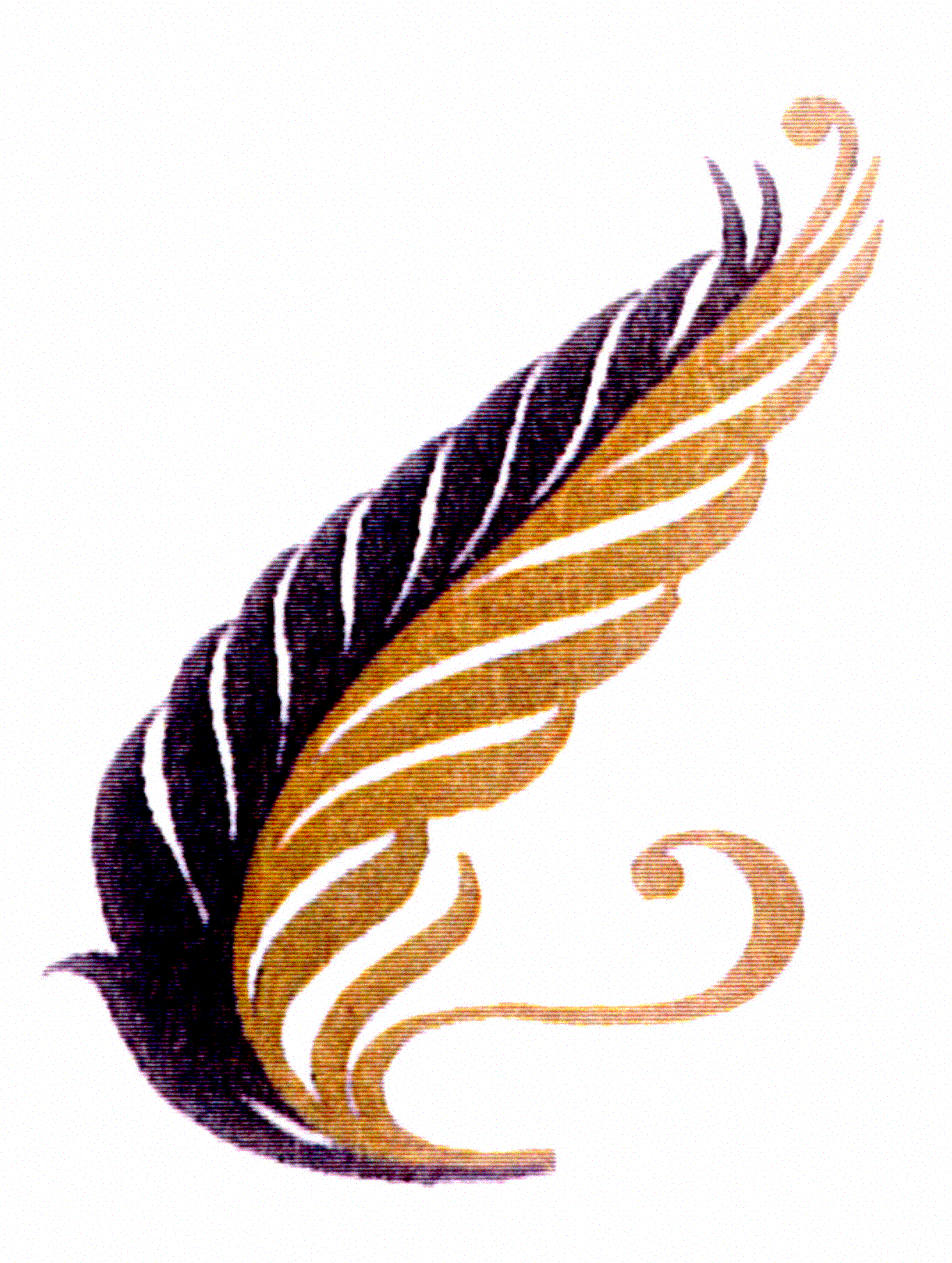 Міністэрства адукацыі Рэспублікі БеларусьМинистерство образования Республики БеларусьБЕЛАРУСКІ  ДЗЯРЖАЎНЫ
ЎНІВЕРСІТЭТФIЛАЛАГΙЧНЫ   ФАКУЛЬТЭТвул. К. Маркса, . Мінск, 220030тэл./факс  (017) 379  36  21E-mail: phyl@bsu.byБЕЛОРУССКИЙ  ГОСУДАРСТВЕННЫЙ
УНИВЕРСИТЕТФИЛОЛОГИЧЕСКИЙ  ФАКУЛЬТЕТул. К. Маркса, . Минск, 220030   тел./факс (017) 379  36  21E-mail: phyl@bsu.by ФамилияИмя, отчествоУченая степеньУченое звание ДолжностьСтранаМесто работыЕ-mailТелефон домашний/служебныйПочтовый домашний адресНазвание докладаСекцияПравильноНеправильноосновные кавычки «    »“  ”кавычки в цитате  “  ”" "    «  »значение слова ‘  ’' '       ’ ’     «  »В. У. БыкаўВ.У. Быкаў   В.У.БыкаўМы даследавалі раннюю прозу 
В. У. БыкаваМы даследавалі раннюю прозу В. У. БыкаваАсноўная тэма творчасці В. Быкава – выбар чалавекаАсноўная тэма творчасці В. Быкава– выбар чалавекаНумары – для ўдзельнікаўНумары - для ўдзельнікаўНумары — для ўдзельнікаў5–10 единиц5-10 единиц, 5 – 10 единиц-ние, -ость, -ство, -ствие–ние, –остьXX в., XІX–ХХ вв.20в., 20 век…синонимы (избиратели – электорат)…синонимы (избиратели – электорат)рэалізацыя/нерэалізацыярэалізацыя / нерэалізацыястановиться фиолетовым / stawać się fioletowymстановиться фиолетовым/stawać się fioletowym-ечк-/-очк--ечк- / -очк-2 %2%будесник (будет + кудесник)будесник (будет+кудесник)Яна пабачыла ягоЯна пабачыла ягоприменение методов поисково-исследовательской деятельности:применение методов поисково-исследовательской деятельности:Развитая речь предполагает, – считает Г. К. Лидман-Орлова, –Развитая речь предполагает,– считает Г. К. Лидман-Орлова,–і г. д., т. п.і г.д., т.п.«лингвистической модели слова мир»«лингвистической модели слова мир»«лингвистической модели слов мир, свобода; земля, труд»«лингвистической модели слова мир, свобода; земля, труд»… (посещение, разговор и др.).… (посещение, разговор и др.).ШапкаШапкаШапкаТекст. Текст. Текст. Текст. Текст. Текст. Текст. Текст. Текст.1013 000Текст. Текст. Текст. Текст. Текст. Текст. Текст. Текст. Текст.40002000